La torre Eiffel es va inaugurar el 6 de mayo de 1889, va ser construïda per Gustave Eiffel a París.La seva alçada és de 300 metres,  és com 6 camps de futbol.Còpia:Busca a Google Maps.TREBALL DE RECERCA:1.- En quin país es trova la Torre Eiffel?2.- Qui la va construir?2.- busca a google maps la Torre Eiffel i còpia una foto.5.- Mira aquest vídeo: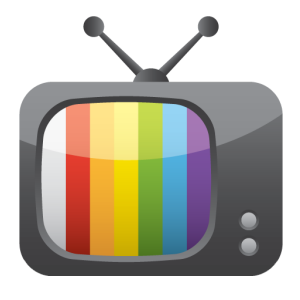 https://www.youtube.com/watch?v=v-ODvtM8vuYRealitza el jochttps://wordwall.net/resource/295648Bona Feina.